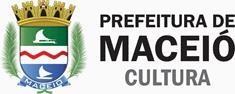 ANEXO VIIDECLARAÇÃO DE QUE NÃO EMPREGA MENOR (INCISO XXXIII, ART. 7º, CONSTITUIÇÃO FEDERAL)A (RAZÃO SOCIAL DA EMPRESA), inscrita no CNPJ n°(CNPJ DA EMPRESA), porintermédio de seu representante legal o(a) Sr(a) (NOME DO REPRESENTANTE), portador(a) da Carteira de Identidade n°(NUMERO DO RG), e do CPF no (NUMERO DO CPF), DECLARA, que não emprega menor de 18 (dezoito) anos em trabalho noturno, perigoso ou insalubre e não emprega menor de 16 (dezesseis) anos.Ressalva: emprega menor, a partir de quatorze anos, na condição de aprendiz ( ).Cidade/Estado, XX de XX de XXXXAssinatura do(a) Representante LegalSECRETARIA MUNICIPAL DE CULTURA E ECONOMIA CRIATIVARua Melo Morais, 59, Centro, Maceió/AL – CEP: 57020-330 CNPJ: 50.791.658/0001-37